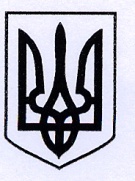 УкраїнаСолотвинська селищна радаІвано-Франківського району  Івано-Франківської областіВосьме демократичне скликанняДев»ята  сесія                                    РІШЕННЯ№ 466/09/2021від 08.07.2021року                                                                     смт.Солотвин      Про встановлення ставок із сплати податкуна нерухоме майно, відмінне від земельноїділянки.   Керуючись статтями 7,8,10,12, 266 Податкового кодексу України, пунктом 3 розділу II Закону України «Про внесення змін до Податкового кодексу України та деяких інших законодавчих актів України щодо покращення адміністрування та перегляду ставок окремих податків і зборів», Постановою Кабінету Міністрів України від 24.05.2017 р. № 483 « Про затвердження форм типових рішень про встановлення ставок та пільг із сплати земельного податку на нерухоме майно, відмінне від земельної ділянки», пунктом 24 частини першої статті 26 Закону України « Про місцеве самоврядування в Україні» , селищна рада                                     вирішила:     1.Встановити ставки податку за 1 кв. метр об’єкта житлової та нежитлової нерухомості згідно додатку 1.      2.Встановити пільги щодо сплати податку на нерухоме майно, відмінне від земельної ділянки ( житлова та нежитлова нерухомість) згідно додатку 2.            3 .Затвердити елементи оподаткування податком на нерухоме майно, відмінне від земельної ділянки по Солотвинській селищній раді згідно додатку 3.          4. Визнати такими, що втратили чинність: - рішення Солотвинської селищної ради № 626-27/2019 від 20.12.2019р.; - рішення Яблунської сільської ради №161-18/2018 від 26.06.2018р.; - рішення Кричківської сільської ради № 1-33/2015 від 29.01.2015р.; - рішення Монастирчанської сільської ради № 250-29/2020 від 30.06.2020 р.; - рішення Марківської сільської ради № 136-24/2018 від 02.07.2018р.; - рішення Кривецької сільської ради № 449-28/2015 від 30.01.2015р.; - рішення Раковецької сільської ради № 12-26/2015 від 23.01.2015 р.; - рішення Гутівської сільської ради № 355-30/2015 від 30.01.2015 р.; - рішення Манявської сільської ради № 728-35/2015 від 29.01.2015 р. - рішення Бабченської сільської ради №2-36/2015 від 30.01.2015 р.; - рішення Богрівської сільської ради № 1-42/2015  від 30.01.2015 р.; - рішення Порогівської сільської ради № 447-15/2018   від 18.12.2018р.     5.Оприлюднити дане рішення, розмістивши його на офіційному сайті Солотвинської селищної ради Solotvyn.if.ua та в газеті «Слово народу».     6.Рішення набирає чинності з 01.01.2022 р.     7.Контроль за виконанням рішення покласти на заступника селищного голови з питань діяльності виконавчих органів ради Ю.Іванишина та постійну комісію з питань планування фінансів, бюджету, інвестицій та міжнародного співробітництва, соціально-економічного розвитку (Б.Білусяк).Селищний голова                                                   Манолій Піцуряк                                                                  Додаток 1                                          до рішення про встановлення ставок та                                          пільг із сплати податку на нерухоме майно,                                           відмінне від земельної ділянки                                                         ЗАТВЕРДЖЕНО                                         рішенням Солотвинської селищної ради                                         від 08.07.2021р. №466/09/2021СТАВКИподатку на нерухоме майно, відмінне від земельної ділянкиСтавки встановлюються та вводяться в дію з 01 січня 2022 року.Адміністративно-територіальні одиниці або населені пункти, на які поширюється дія рішення ради:   Секретар селищної ради                                         Василь Мандзюк                                                                  Додаток 2                                          до рішення «Про встановлення пільг із сплати податку                                       на нерухоме майно, відмінне від земельної ділянки»                                             ЗАТВЕРДЖЕНО                                         рішенням Солотвинської селищної ради                                         від 08.07.2021р. № 466/09/2021Пільги зі сплати податку на нерухоме майно, відмінне від земельної ділянки  вводяться в дію з 01 січня 2022 року.Адміністративно-територіальні одиниці або населені пункти, на які поширюється дія рішення ради:Відповідно до підпункту 266.4. пункту 266.4. статті 266 Податкового кодексу України база оподаткування об’єкта/об’єктів житлової нерухомості, в тому числі їх часток, що перебувають у власності фізичної особи – платника податку, зменшується: а) для квартири/квартир незалежно від їх кількості - на 60 кв. метрів;  б) для житлового будинку/будинків незалежно від їх кількості - на 120 кв. метрів;   в) для різних типів об’єктів житлової нерухомості, в тому числі їх часток (у разі одночасного перебування у власності платника податку квартири/квартир та житлового будинку/будинків, у тому числі їх часток), - на 180 кв. метрів. Таке зменшення надається один раз за кожний базовий податковий (звітний) період (рік).    Відповідно до підпункту 266.4.2 пункту 266.4 статті 266 сільські, селищні, міські ради та ради об»єднаних територіальних громад, що створені згідно із законом та перспективним планом формування територій громад, встановлюють пільги з податку, що сплачується на відповідній території, з об»єктів житлової та/або нежитлової нерухомості, що перебувають у власності фізичних або юридичних осіб, громадських об»єднань, благодійних організацій, релігійних організацій України, статути (положення) яких зареєстровані у встановленому законом порядку, та використовуються для забезпечення діяльності, передбаченої такими статутами (положеннями).   У разі встановлення пільг, відмінних на територіях різних населених пунктів адміністративно-територіальної одиниці, за кожним населеним пунктом пільги затверджуються окремо. Секретар селищної ради                                                      Василь Мандзюк                                                          Додаток 3                                          до рішення «Про елементи оподаткування податком на нерухоме майно, відмінне від земельної ділянки по Солотвинській селищній раді»                                          ЗАТВЕРДЖЕНО                                         рішенням Солотвинської селищної ради                                         від 08.07.2021р. №466/09/2021Елементи оподаткування податком на нерухоме майно, відмінне від земельної ділянки по Солотвинській селищній раді.                                1.Платники податку     1.1.Платниками податку згідно підпункту 266.1.1. пункту 266.1. статті 266 Податкового кодексу України є фізичні та юридичні особи, в тому числі нерезиденти, які є власниками об’єктів житлової та/або нежитлової нерухомості.               1.2.Визначення платників згідно підпункту 266.1.2. пункту 266.1. статті 266 Податкового кодексу України в разі перебування об’єктів житлової та/або нежитлової нерухомості у спільній частковій або спільній сумісній власності кількох осіб: а) якщо об’єкт житлової та/або нежитлової нерухомості перебуває у спільній частковій власності кількох осіб, платником податку є кожна з цих осіб за належну їй частку; б) якщо об’єкт житлової та/або нежитлової нерухомості перебуває у спільній сумісній власності кількох осіб, але не поділений в натурі, платником податку є одна з таких осіб-власників, визначена за їх згодою, якщо інше не встановлено судом; в) якщо об’єкт житлової та/або нежитлової нерухомості перебуває у спільній сумісній власності кількох осіб і поділений між ними в натурі, платником податку є кожна з цих осіб за належну їй частку.                              2.Об'єкт оподаткування     2.1. Об’єктом оподаткування згідно підпункту 266.2.1. пункту 266.2. статті 266 Податкового кодексу України є об’єкт житлової та нежитлової нерухомості, в тому числі його частка.    2.2.Об'єкти житлової нерухомості - будівлі, віднесені відповідно до законодавства до житлового фонду, дачні та садові будинки.    2.3. Не є об’єктом оподаткування згідно підпункту 266.2.2. пункту 266.2. статті 266 Податкового кодексу України:    а) об’єкти житлової та нежитлової нерухомості, які перебувають у власності органів державної влади, органів місцевого самоврядування, а також організацій, створених ними в установленому порядку, що повністю утримуються за рахунок відповідного державного бюджету чи місцевого бюджету і є неприбутковими (їх спільній власності);    б) об’єкти житлової та нежитлової нерухомості, які розташовані в зонах відчуження та безумовного (обов’язкового) відселення, визначені законом, в тому числі їх частки;   в) будівлі дитячих будинків сімейного типу;   г) гуртожитки;   ґ) житлова нерухомість непридатна для проживання, у тому числі у зв’язку з аварійним станом, визнана такою згідно з рішенням сільської, селищної, міської ради або ради об’єднаної територіальної громади, що створена згідно із законом та перспективним планом формування територій громад;   д) об’єкти житлової нерухомості, в тому числі їх частки, що належать дітямсиротам, дітям, позбавленим батьківського піклування, та особам з їх числа, визнаним такими відповідно до закону, дітям з інвалідністю, які виховуються одинокими матерями (батьками), але не більше одного такого об’єкта на дитину;      е) об’єкти нежитлової нерухомості, які використовуються суб’єктами господарювання малого та середнього бізнесу, що провадять свою діяльність в малих архітектурних формах та на ринках;    є) будівлі промисловості, зокрема виробничі корпуси, цехи, складські приміщення промислових підприємств;    ж) будівлі, споруди сільськогосподарських товаровиробників (юридичних та фізичних осіб), віднесені до класу "Будівлі сільськогосподарського призначення, лісівництва та рибного господарства" (код 1271) Державного класифікатора будівель та споруд ДК 018-2000, та не здаються їх власниками в оренду, лізинг, позичку;    з) об’єкти житлової та нежитлової нерухомості, які перебувають у власності громадських організацій осіб з інвалідністю та їх підприємств;   и) об’єкти нерухомості, що перебувають у власності релігійних організацій, статути (положення) яких зареєстровано у встановленому законом порядку, та використовуються виключно для забезпечення їхньої статутної діяльності, включаючи ті, в яких здійснюють діяльність засновані такими релігійними організаціями добродійні заклади (притулки, інтернати, лікарні тощо), крім об’єктів нерухомості, в яких здійснюється виробнича та/або господарська діяльність;    і) будівлі дошкільних та загальноосвітніх навчальних закладів незалежно від форми власності та джерел фінансування, що використовуються для надання освітніх послуг;    ї) об’єкти нежитлової нерухомості державних та комунальних дитячих санаторно-курортних закладів та закладів оздоровлення та відпочинку дітей, а також дитячих санаторно-курортних закладів та закладів оздоровлення і відпочинку дітей, які знаходяться на балансі підприємств, установ та організацій, які є неприбутковими і внесені контролюючим органом до Реєстру неприбуткових установ та організацій. У разі виключення з Реєстру неприбуткових установ та організацій декларація подається платником податку протягом 30 календарних днів з дня виключення, а податок сплачується починаючи з місяця, наступного за місяцем, в якому відбулося виключення з Реєстру неприбуткових установ та організацій;    й) об’єкти нежитлової нерухомості державних та комунальних центрів олімпійської підготовки, шкіл вищої спортивної майстерності, центрів фізичного здоров’я населення, центрів з розвитку фізичної культури і спорту осіб з інвалідністю, дитячо-юнацьких спортивних шкіл, а також центрів олімпійської підготовки, шкіл вищої спортивної майстерності, дитячо-юнацьких спортивних шкіл і спортивних споруд всеукраїнських фізкультурно-спортивних товариств, їх місцевих осередків та відокремлених підрозділів, що є неприбутковими та включені до Реєстру неприбуткових установ та організацій. У разі виключення таких установ та організацій з Реєстру неприбуткових установ та організацій декларація подається платником податку протягом 30 календарних днів з дня виключення, а податок сплачується починаючи з місяця, наступного за місяцем, в якому відбулося виключення з Реєстру неприбуткових установ та організацій;    к) об’єкти нежитлової нерухомості баз олімпійської та паралімпійської підготовки. Перелік таких баз затверджується Кабінетом Міністрів України;       л) об’єкти житлової нерухомості, які належать багатодітним або прийомним сім’ям, у яких виховується п’ять та більше дітей.                                     3. База оподаткування     3.1. Базою оподаткування згідно підпункту 266.3.1. пункту 266.3. статті 266 Податкового кодексу України є загальна площа об’єкта житлової та нежитлової нерухомості, в тому числі його часток.    3.2.База оподаткування об’єктів житлової та нежитлової нерухомості, в тому числі їх часток, які перебувають у власності фізичних осіб, обчислюється контролюючим органом на підставі даних Державного реєстру речових прав на нерухоме майно, що безоплатно надаються органами державної реєстрації прав на нерухоме майно та/або на підставі оригіналів відповідних документів платника податків, зокрема документів на право власності.      3.3.База оподаткування об’єктів житлової та нежитлової нерухомості, в тому числі їх часток, що перебувають у власності юридичних осіб, обчислюється такими особами самостійно виходячи із загальної площі кожного окремого об’єкта оподаткування на підставі документів, що підтверджують право власності на такий об’єкт.                               4. Пільги із сплати податку    4.1. База оподаткування згідно підпункту 266.4.1. пункту 266.4. статті 266 Податкового кодексу України об’єкта/об’єктів житлової нерухомості, в тому числі їх часток, що перебувають у власності фізичної особи - платника податку, зменшується:     а) для квартири/квартир незалежно від їх кількості - на 60 кв. метрів;      б) для житлового будинку/будинків незалежно від їх кількості - на 120 кв. метрів;      в) для різних типів об’єктів житлової нерухомості, в тому числі їх часток (у разі одночасного перебування у власності платника податку квартири/квартир та житлового будинку/будинків, у тому числі їх часток), - на 180 кв. метрів. Таке зменшення надається один раз за кожний базовий податковий (звітний) період (рік).     4.2. Солотвинська селищна рада може встановлювати додаткові пільги з податку, що сплачується на території селищної ради з об’єктів житлової та/або нежитлової нерухомості, що перебувають у власності фізичних або юридичних осіб, громадських об’єднань, благодійних організацій, релігійних організацій України, статути (положення) яких зареєстровані у встановленому законом порядку, та використовуються для забезпечення діяльності, передбаченої такими статутами (положеннями). Пільги з податку, що сплачується на відповідній території з об’єктів житлової нерухомості, для фізичних осіб визначаються виходячи з їх майнового стану та рівня доходів.     4.3. Від сплати податку на нерухоме майно відмінне від земельної ділянки звільняються:    - об’єкти нежитлової нерухомості некомерційного призначення фізичних осіб які знаходяться виключно в межах присадибних ділянок;    - об’єкти житлової нерухомості, в тому числі їх частки учасників АТО та членів їх сімей на період проходження служби;     - фізичні особи - платники податку за об’єкт/об’єкти житлової нерухомості, в тому числі їх частки з будь-яким рівнем доходів, які мають у власності такі об’єкт/об’єкти житлової нерухомості, в тому числі їх частки: квартиру/квартири незалежно від їх кількості площею до 80 кв. метрів (включно); житловий будинок/будинки незалежно від їх кількості, площею до 220 кв. метрів (включно); різні типи об’єктів житлової нерухомості, в тому числі їх частки (у разі одночасного перебування у власності платника податку квартири/квартир та житлового будинку/будинків, у тому числі їх часток), площею до 300 кв. метрів (включно).      4.4. Пільги з податку, що сплачується на відповідній території з об’єктів житлової та нежитлової нерухомості, для фізичних осіб визначаються виходячи з їх майнового стану та рівня доходів.        Пільги з податку, що сплачується на відповідній території з об’єктів нежитлової нерухомості, встановлюються залежно від майна, яке є об’єктом оподаткування.                                   5. Ставка податку      5.1. Ставки податку встановлюються згідно додатку 1 до рішення.                                 6. Податковий період      6.1.Базовий податковий (звітний) період дорівнює календарному року згідно підпункту 266.6.1. пункту 266.6. статті 266 Податкового кодексу України.                             7. Порядок обчислення суми податку     7.1.Обчислення суми податку згідно пункту 266.7. статті 266 Податкового кодексу України з об’єкта/об’єктів житлової нерухомості, які перебувають у власності фізичних осіб, здійснюється контролюючим органом за місцем податкової адреси (місцем реєстрації) власника такої нерухомості у такому порядку:      а) за наявності у власності платника податку одного об'єкта житлової нерухомості, в тому числі його частки, податок обчислюється, виходячи з бази оподаткування, зменшеної відповідно до підпунктів "а" або "б" пункту 5 цього Положення;       б) за наявності у власності платника податку більше одного об’єкта житлової нерухомості одного типу, в тому числі їх часток, податок обчислюється виходячи із сумарної загальної площі таких об’єктів, зменшеної відповідно до підпунктів "а" або "б" пункту 5 цього Положення та відповідної ставки податку;         в) за наявності у власності платника податку об’єктів житлової нерухомості різних видів, у тому числі їх часток, податок обчислюється виходячи із сумарної загальної площі таких об’єктів, зменшеної відповідно до підпункту "в" пункту 5 цього Положення та відповідної ставки податку;     г) сума податку, обчислена з урахуванням підпунктів «б» і «в» цього підпункту, розподіляється контролюючим органом пропорційно до питомої ваги загальної площі кожного з об’єктів житлової нерухомості;     Обчислення суми податку з об’єкта/об’єктів нежитлової нерухомості, які перебувають у власності фізичних осіб, здійснюється контролюючим органом за місцем податкової адреси (місцем реєстрації) власника такої нерухомості виходячи із загальної площі кожного з об’єктів нежитлової нерухомості та відповідної ставки податку.     7.2. Податкове/податкові повідомлення-рішення про сплату суми/сум податку, обчисленого згідно з підпунктом 8.1 пункту 8 цього Положення, та відповідні платіжні реквізити, зокрема, органів місцевого самоврядування за місцезнаходженням кожного з об’єктів житлової та/або нежитлової нерухомості, надсилаються (вручаються) платнику податку контролюючим органом за місцем його податкової адреси (місцем реєстрації) до 1 липня року, що настає за базовим податковим (звітним) періодом (роком).       Щодо новоствореного (нововведеного) об’єкта житлової та/або нежитлової нерухомості податок сплачується фізичною особою-платником починаючи з місяця, в якому виникло право власності на такий об’єкт.      Контролюючі органи за місцем проживання (реєстрації) платників податку в десятиденний строк інформують відповідні контролюючі органи за місцезнаходженням об’єктів житлової та/або нежитлової нерухомості про надіслані (вручені) платнику податку податкові повідомлення-рішення про сплату податку у порядку, встановленому центральним органом виконавчої влади, що забезпечує формування та реалізує державну фінансову політику.      Нарахування податку та надсилання (вручення) податкових повідомлень рішень про сплату податку фізичним особам - нерезидентам здійснюють контролюючі органи за місцезнаходженням об’єктів житлової та/або нежитлової нерухомості, що перебувають у власності таких нерезидентів.      7.3. Платники податку мають право звернутися з письмовою заявою до контролюючого органу для проведення звірки даних щодо:      об’єктів житлової та/або нежитлової нерухомості, в тому числі їх часток, що перебувають у власності платника податку;      розміру загальної площі об’єктів житлової та/або нежитлової нерухомості, що перебувають у власності платника податку;      права на користування пільгою із сплати податку;      розміру ставки податку;      нарахованої суми податку.     У разі виявлення розбіжностей між даними контролюючих органів та даними, підтвердженими платником податку на підставі оригіналів відповідних документів, зокрема документів на право власності, контролюючий орган проводить перерахунок суми податку і надсилає (вручає) йому нове податкове повідомлення-рішення. Попереднє податкове повідомлення-рішення вважається скасованим (відкликаним).    7.4 Органи державної реєстрації прав на нерухоме майно, а також органи, що здійснюють реєстрацію місця проживання фізичних осіб, зобов’язані щокварталу у 15-денний строк після закінчення податкового (звітного) кварталу подавати контролюючим органам відомості, необхідні для розрахунку та справляння податку фізичними та юридичними особами, за місцем розташування такого об’єкта нерухомого майна станом на перше число відповідного кварталу в порядку, визначеному Кабінетом Міністрів України.    7.5. Платники податку − юридичні особи самостійно обчислюють суму податку станом на 1 січня звітного року і до 20 лютого цього ж року подають контролюючому органу за місцезнаходженням об’єкта/об’єктів оподаткування декларацію за формою, встановленою у порядку, передбаченому статтею 46 Податкового Кодексу України, з розбивкою річної суми рівними частками поквартально.      Щодо новоствореного (нововведеного) об’єкта житлової та/або нежитлової нерухомості декларація юридичною особою − платником подається протягом 30 календарних днів з дня виникнення права власності на такий об’єкт, а податок сплачується починаючи з місяця, в якому виникло право власності на такий об’єкт. 8. Порядок обчислення сум податку в разі зміни власника об’єкта оподаткування податком     8.1. У разі переходу права власності на об’єкт оподаткування від одного власника до іншого протягом календарного року податок обчислюється для попереднього власника за період з 1 січня цього року до початку того місяця, в якому припинилося право власності на зазначений об’єкт оподаткування, а для нового власника - починаючи з місяця, в якому він набув право власності згідно підпункту 266.8.1. пункту 266.8. статті 266 Податкового кодексу України.      8.2. ДФС в Івано-Франківській області надсилає податкове повідомлення-рішення новому власнику після отримання інформації про перехід права власності.                             9. Порядок сплати податку     9.1. Податок сплачується за місцем розташування об’єкта/об’єктів оподаткування і зараховується до відповідного бюджету згідно з положеннями Бюджетного кодексу України згідно підпункту 266.9.1. пункту 266.9. статті 266 Податкового кодексу України                              10. Строки сплати податку     10.1.Податкове зобов’язання за звітний рік з податку сплачується згідно підпункту 266.10.1. пункту 266.10. статті 266 Податкового кодексу України:       а) фізичними особами − протягом 60 днів з дня вручення податкового повідомлення-рішення;        б) юридичними особами – авансовими внесками щокварталу до 30 числа місяця, що наступає за звітним кварталом, які відображаються в річній податковій декларації.   Секретар селищної ради                                  Василь Мандзюк№п/пКод областіКод районуКод згідно зКОАТУУНайменування адміністративно-територіальної одиниці територіальної громади1.26262042620455500смт.Солотвин2.26262042620480401с.Бабче3.26262042620480601с.Богрівка4.26262042620482001с.Гута5.26262042620482002с.Стара Гута6.26262042620483801с.Кривець7.26262042620484001с.Кричка8.26262042620484801с.Манява9.26262042620484802с.Бойки10.26262042620485201с.Маркова11.26262042620486401с.Монастирчани12.26262042620487601с.Пороги13.26262042620488001с.Раковець14.26262042620489201с.ЯблунькаКласифікація будівель та спорудКласифікація будівель та спорудСтавки податку
(% розміру мінімальної заробітної плати) за 1 кв. мСтавки податку
(% розміру мінімальної заробітної плати) за 1 кв. мКодНазвадля юридичних осібдля фізичних осіб123611 Будівлі житлові хх111 Будинки одноквартирні хх1110 Будинки одноквартирні ххЦей клас включає: 
- відокремлені житлові будинки садибного типу (міські, позаміські, сільські), вілли, дачі, будинки для персоналу лісового господарства, літні будинки для тимчасового проживання, садові будинки та т. ін.
Цей клас включає також: 
- спарені або зблоковані будинки з окремими квартирами, що мають свій власний вхід з вулиці
Цей клас не включає: 
- нежитлові сільськогосподарські будинки (1271) х1110.1 Будинки одноквартирні масової забудови 0,30,31110.2 Котеджі та будинки одноквартирні підвищеної комфортності 0,30,31110.3 Будинки садибного типу 0,30,31110.4 Будинки дачні та садові 0,30,3112 Будинки з двома та більше квартирами хх1121 Будинки з двома квартирами ххЦей клас включає: 
- відокремлені, спарені або зблоковані будинки з двома квартирами
Цей клас не включає: 
- спарені або зблоковані будинки з окремими квартирами, що мають свій власний вхід з вулиці (1110) хх1121.1 Будинки двоквартирні масової забудови 0,30,31121.2 Котеджі та будинки двоквартирні підвищеної комфортності 0,30,31122 Будинки з трьома та більше квартирами ххЦей клас включає: 
- інші житлові будинки з трьома та більше квартирами
Цей клас не включає:
- гуртожитки (1130) 
- готелі (1211) 
- туристичні бази, табори та будинки відпочинку (1212) хх1122.1 Будинки багатоквартирні масової забудови 0,30,31122.2 Будинки багатоквартирні підвищеної комфортності, індивідуальні 0,30,31122.3 Будинки житлові готельного типу 0,30,3113 ГуртожиткиххЦей клас включає: 
- житлові будинки для колективного проживання, включаючи будинки для людей похилого віку та осіб з інвалідністю, студентів, дітей та інших соціальних груп, наприклад, будинки для біженців, гуртожитки для робітників та службовців, гуртожитки для студентів та учнів навчальних закладів, сирітські будинки, притулки для бездомних та т. ін.
Цей клас не включає: 
- лікарні, клініки (1264) 
- в'язниці, казарми (1274) хх1130.1 Гуртожитки для робітників та службовців хх1130.2 Гуртожитки для студентів вищих навчальних закладів хх1130.3 Гуртожитки для учнів навчальних закладів хх1130.4 Будинки-інтернати для людей похилого віку та осіб з інвалідністю хх1130.5 Будинки дитини та сирітські будинки хх1130.6 Будинки для біженців, притулки для бездомних хх1130.9 Будинки для колективного проживання інші хх12 Будівлі нежитлові хх121 Готелі, ресторани та подібні будівлі хх1211 Будівлі готельні ххЦей клас включає: 
- готелі, мотелі, кемпінги, пансіонати та подібні заклади з надання житла з рестораном або без нього
Цей клас включає також:
- окремі ресторани та бари
Цей клас не включає: 
- ресторани в житлових будинках (1122) 
- туристичні бази, гірські притулки, табори для відпочинку, будинки відпочинку (1212) 
- ресторани в торгових центрах (1230) хх1211.1 Готелі 0,20,21211.2 Мотелі 0,20,21211.3 Кемпінги 0,20,21211.4 Пансіонати 0,20,21211.5 Ресторани та бари 0,20,21212 Інші будівлі для тимчасового проживання ххЦей клас включає: 
- туристичні бази, гірські притулки, дитячі та сімейні табори відпочинку, будинки відпочинку та інші будівлі для тимчасового проживання, не класифіковані раніше
Цей клас не включає: 
- готелі та подібні заклади з надання житла (1211) 
- парки для дозвілля та розваг (2412) хх1212.1 Туристичні бази та гірські притулки 0,30,31212.2 Дитячі та сімейні табори відпочинку 0,30,31212.3 Центри та будинки відпочинку 0,30,31212.9 Інші будівлі для тимчасового проживання, не класифіковані раніше 0,30,3122 Будівлі офісні хх1220 Будівлі офісні ххЦей клас включає: 
- будівлі, що використовуються як приміщення для конторських та адміністративних цілей, в тому числі для промислових підприємств, банків, поштових відділень, органів місцевого управління, урядових та відомчих департаментів та т. ін.
Цей клас включає також: 
- центри для з'їздів та конференцій, будівлі органів правосуддя, парламентські будівлі
Цей клас не включає: 
- офіси в будівлях, що призначені (використовуються), головним чином, для інших цілей хх1220.1 Будівлі органів державного та місцевого управління5 хх1220.2 Будівлі фінансового обслуговування 1,01,01220.3 Будівлі органів правосуддя5хх1220.4 Будівлі закордонних представництв хх1220.5 Адміністративно-побутові будівлі промислових підприємств 1,01,01220.9 Будівлі для конторських та адміністративних цілей інші 1,01,0123 Будівлі торговельні хх1230 Будівлі торговельні ххЦей клас включає: 
- торгові центри, пасажі, універмаги, спеціалізовані магазини та павільйони, зали для ярмарків, аукціонів, виставок, криті ринки, станції технічного обслуговування автомобілів та т. ін.
Цей клас включає також: 
- підприємства та установи громадського харчування (їдальні, кафе, закусочні та т. ін.) 
- приміщення складські та бази підприємств торгівлі й громадського харчування 
- підприємства побутового обслуговування
Цей клас не включає: 
- невеликі магазини в будівлях, що призначені (використовуються), головним чином, для інших цілей 
- ресторани та бари, розміщені в готелях або окремо (1211) 
- лазні та пральні (1274) хх1230.1 Торгові центри, універмаги, магазини 111230.2 Криті ринки, павільйони та зали для ярмарків 111230.3 Станції технічного обслуговування автомобілів 111230.4 Їдальні, кафе, закусочні та т. ін. 0.20.21230.5 Бази та склади підприємств торгівлі й громадського харчування 0.20.21230.6 Будівлі підприємств побутового обслуговування 111230.9 Будівлі торговельні інші 11124 Будівлі транспорту та засобів зв'язку хх1241 Вокзали, аеровокзали, будівлі засобів зв'язку та пов'язані з ними будівлі ххЦей класс включає: 
- будівлі цивільних та військових аеропортів, міського електротранспорту, залізничних станцій, автобусних станцій, морських та річкових вокзалів, фунікулерних та підіймальних станцій канатних доріг 
- будівлі центрів радіо- та телевізійного мовлення, телефонних станцій, телекомунікаційних центрів та т. ін.
Цей клас включає також: 
- ангари для літаків, будівлі залізничних блокпостів, локомотивні та вагонні депо, трамвайні та тролейбусні депо 
- телефонні кіоски 
- будівлі маяків 
- диспетчерські будівлі повітряного транспорту
Цей клас не включає: 
- станції технічного обслуговування автомобілів (1230) 
- резервуари, силоси та товарні склади (1252) 
- залізничні колії (2121, 2122) 
- злітно-посадкові смуги аеродромів (2130) 
- телекомунікаційні лінії та щогли (2213, 2224) 
- нафтотермінали (2303) хх1241.1 Автовокзали та інші будівлі автомобільного транспорту 0.50.51241.2 Вокзали та інші будівлі залізничного транспорту 0.30.31241.3 Будівлі міського електротранспорту 0.30.31241.4 Аеровокзали та інші будівлі повітряного транспорту 0.30.31241.5 Морські та річкові вокзали, маяки та пов'язані з ними будівлі хх1241.6 Будівлі станцій підвісних та канатних доріг 1,01,01241.7 Будівлі центрів радіо- та телевізійного мовлення, телефонних станцій, телекомунікаційних центрів та т. ін. 0,50,51241.8 Ангари для літаків, локомотивні, вагонні, трамвайні та тролейбусні депо 1,01,01241.9 Будівлі транспорту та засобів зв'язку інші 1,51,51242 Гаражі ххЦей клас включає: 
- гаражі (наземні й підземні) та криті автомобільні стоянки
Цей клас включає також: 
- навіси для велосипедів
Цей клас не включає: 
- автостоянки в будівлях, що використовуються, головним чином, для інших цілей 
- станції технічного обслуговування автомобілів (1230) хх1242.1 Гаражі наземні 0.20.051242.2 Гаражі підземні 0.20.051242.3 Стоянки автомобільні криті 0.20.051242.4 Навіси для велосипедів 0.20.05125 Будівлі промислові та склади хх1251 Будівлі промислові5ххЦей клас включає: 
- криті будівлі промислового призначення, наприклад, фабрики, майстерні, бойні, пивоварні заводи, складальні підприємства та т. ін. за їх функціональним призначенням
Цей клас не включає:
- резервуари, силоси та склади (1252) 
- будівлі сільськогосподарського призначення (1271) 
- комплексні промислові споруди (електростанції, нафтопереробні заводи та т. ін.), які не мають характеристик будівель (230) хх1251.1 Будівлі підприємств машинобудування та металообробної промисловості 0.50.51251.2 Будівлі підприємств чорної металургії 0.70.71251.3 Будівлі підприємств хімічної та нафтохімічної промисловості 0.50.51251.4 Будівлі підприємств легкої промисловості 0.50.51251.5 Будівлі підприємств харчової промисловості 0.50.51251.6 Будівлі підприємств медичної та мікробіологічної промисловості 0.50.51251.7 Будівлі підприємств лісової, деревообробної та целюлозно-паперової промисловості 0.50.51251.8 Будівлі підприємств будівельної індустрії, будівельних матеріалів та виробів, скляної та фарфоро-фаянсової промисловості 0.50.51251.9 Будівлі інших промислових виробництв, включаючи поліграфічне 111252 Резервуари, силоси та склади5ххЦей клас включає: 
- резервуари та ємності 
- резервуари для нафти та газу 
- силоси для зерна, цементу та інших сипких мас 
- холодильники та спеціальні склади
Цей клас включає також: 
- складські майданчики
Цей клас не включає: 
- сільськогосподарські силоси та складські будівлі, що використовуються для сільського господарства (1271) 
- водонапірні башти (2222) 
- нафтотермінали (2303) хх1252.1 Резервуари для нафти, нафтопродуктів та газу 1,51,51252.2 Резервуари та ємності інші 1,51,51252.3 Силоси для зерна 0.20.21252.4 Силоси для цементу та інших сипучих матеріалів 0.20.21252.5 Склади спеціальні товарні 0.20.21252.6 Холодильники 0.20.21252.7 Складські майданчики 0.20.21252.8 Склади універсальні 0.20.21252.9 Склади та сховища інші 0.20.2126 Будівлі для публічних виступів, закладів освітнього, медичного та оздоровчого призначення хх1261 Будівлі для публічних виступів ххЦей клас включає: 
- кінотеатри, концертні будівлі, театри та т. ін. 
- зали засідань та багатоцільові зали, що використовуються, головним чином, для публічних виступів 
- казино, цирки, музичні зали, танцювальні зали та дискотеки, естради та т. ін.
Цей клас не включає:
- музеї, художні галереї (1262) 
- спортивні зали (1265) 
- парки для відпочинку та розваг (2412) хх1261.1 Театри, кінотеатри та концертні зали 0,50,51261.2 Зали засідань та багатоцільові зали для публічних виступів 0,50,51261.3 Цирки 0,50,51261.4 Казино, ігорні будинки 1,51,51261.5 Музичні та танцювальні зали, дискотеки 0,50,51261.9 Будівлі для публічних виступів інші 0,30,31262 Музеї та бібліотеки ххЦей клас включає: 
- музеї, художні галереї, бібліотеки та технічні центри
Цей клас включає також:
- будівлі архівів 
- будівлі зоологічних та ботанічних садів
Цей клас не включає:
- пам'ятки історії (1273) хх1262.1 Музеї та художні галереї 0.50.51262.2 Бібліотеки, книгосховища 0.50.51262.3 Технічні центри 0.50.51262.4 Планетарії 0.50.51262.5 Будівлі архівів 0.50.51262.6 Будівлі зоологічних та ботанічних садів 0.50.51263 Будівлі навчальних та дослідних закладів5 ххЦей клас включає: 
- будівлі для дошкільного та початкового навчання, отримання середньої освіти (дитячі ясла та сади, школи, коледжі, ліцеї, гімназії тощо), спеціалізовані (фахові) школи, професійно-технічні навчальні заклади 
- будівлі для вищих навчальних закладів, науково-дослідних закладів, лабораторій
Цей клас включає також: 
- спеціальні школи для дітей з фізичними або розумовими вадами 
- заклади для фахової перепідготовки 
- метеорологічні станції, обсерваторії
Цей клас не включає: 
- гуртожитки для студентів та учнів (1130) 
- бібліотеки (1262) 
- лікарні навчальних закладів (1264) хх1263.1 Будівлі науково-дослідних та проектно-вишукувальних установ хх1263.2 Будівлі вищих навчальних закладів хх1263.3 Будівлі шкіл та інших середніх навчальних закладів  хх1263.4 Будівлі професійно-технічних навчальних закладів хх1263.5 Будівлі дошкільних та позашкільних навчальних закладів хх1263.6 Будівлі спеціальних навчальних закладів для дітей з фізичними або розумовими вадами хх1263.7 Будівлі закладів з фахової перепідготовки хх1263.8 Будівлі метеорологічних станцій, обсерваторій хх1263.9 Будівлі освітніх та науково-дослідних закладів інші хх1264 Будівлі лікарень та оздоровчих закладів ххЦей клас включає: 
- заклади з надання медичної допомоги хворим та травмованим пацієнтам 
- санаторії, профілакторії, спеціалізовані лікарні, психіатричні диспансери, пологові будинки, материнські та дитячі реабілітаційні центри
Цей клас включає також: 
- лікарні навчальних закладів, шпиталі виправних закладів, в'язниць та збройних сил 
- будівлі, що використовуються для термального та соляного лікування, функціональної реабілітації, пунктів переливання крові, пунктів донорського грудного молока та т. ін.
Цей клас не включає: 
- будинки-інтернати для людей похилого віку та осіб з інвалідністю (1130) хх1264.1 Лікарні багатопрофільні територіального обслуговування, навчальних закладів 0.40.41264.2 Лікарні профільні, диспансери 0.40.41264.3 Материнські та дитячі реабілітаційні центри, пологові будинки 0.40.41264.4 Поліклініки, пункти медичного обслуговування та консультації 0.40.41264.5 Шпиталі виправних закладів, в'язниць та збройних сил 0.40.41264.6 Санаторії, профілакторії та центри функціональної реабілітації 0.40.41264.9 Заклади лікувально-профілактичні та оздоровчі інші 0.40.41265 Зали спортивні ххЦей клас включає: 
- будівлі, що використовуються в спортивних цілях (баскетбол та теніс у приміщеннях, плавальні басейни, гімнастичні зали, ковзанки або хокейні майданчики та т. ін.), що передбачають переобладнання з улаштуванням трибун для глядачів, терас для видовищ та демонстраційних цілей та т. ін.
Цей клас не включає:
- багатоцільові зали, що використовуються, головним чином, для публічних виступів (1261) 
- спортивні майданчики для занять спортом на відкритому повітрі, наприклад, тенісні корти, відкриті плавальні басейни тощо (2411) хх1265.1 Зали гімнастичні, баскетбольні, волейбольні, тенісні та т. ін. 0.050.051265.2 Басейни криті для плавання 0.050.051265.3 Хокейні та льодові стадіони криті 0.050.051265.4 Манежі легкоатлетичні 0.050.051265.5 Тири 0.050.051265.9 Зали спортивні інші 0.050.05127 Будівлі нежитлові інші хх1271 Будівлі сільськогосподарського призначення, лісівництва та рибного господарства5 ххЦей клас включає: 
- будівлі для використання в сільськогосподарській діяльності, наприклад, корівники, стайні, свинарники, кошари, кінні заводи, собачі розплідники, птахофабрики, зерносховища, склади та надвірні будівлі, підвали, винокурні, винні ємності, теплиці, сільськогосподарські силоси та т. ін.
Цей клас не включає:
- споруди зоологічних та ботанічних садів (2412) хх1271.1 Будівлі для тваринництва 0,20,21271.2 Будівлі для птахівництва 0,20,21271.3 Будівлі для зберігання зерна 0,20,21271.4 Будівлі силосні та сінажні 0.20.21271.5 Будівлі для садівництва, виноградарства та виноробства 0.2021271.6 Будівлі тепличного господарства 0.20.21271.7 Будівлі рибного господарства 0.20.21271.8 Будівлі підприємств лісівництва та звірівництва 0.20.21271.9 Будівлі сільськогосподарського призначення інші 0.20.21272 Будівлі для культової та релігійної діяльності5ххЦей клас включає: 
- церкви, каплиці, мечеті, синагоги та т. ін.
Цей клас включає також: 
- цвинтарі та похоронні споруди, ритуальні зали, крематорії
Цей клас не включає:
- світські релігійні будівлі, що використовуються як музеї (1262) 
- культові та релігійні будівлі, що не використовуються за призначенням, а є пам'ятками історії та архітектури (1273) хх1272.1 Церкви, собори, костьоли, мечеті, синагоги та т. ін. 0.00.01272.2 Похоронні бюро та ритуальні зали 0.00.01272.3 Цвинтарі та крематорії 0.00.01273 Пам'ятки історичні та такі, що охороняються державою ххЦей клас включає: 
- будівлі історичні та такі, що охороняються державою і не використовуються для інших цілей
Цей клас включає також: 
- старовинні руїни, що охороняються державою, археологічні розкопки 
- будівлі меморіального, художнього і декоративного призначення, статуї
Цей клас не включає:
- музеї (1262) хх1273.1 Пам’ятки історії та архітектури 0.00.01273.2 Археологічні розкопки, руїни та історичні місця, що охороняються державою 0.00.01273.3 Меморіали, художньо-декоративні будівлі, статуї 0.00.01274 Будівлі інші, не класифіковані раніше ххЦей клас включає: 
- виправні заклади, в'язниці, слідчі ізолятори, армійські казарми, будівлі міліцейських та пожежних служб
Цей клас включає також: 
- будівлі, такі як автобусні зупинки, громадські туалети, пральні, лазні та т. ін.
Цей клас не включає:
- телефонні кіоски (1241) 
- госпіталі виправних закладів, в'язниць, збройних сил (1264) 
- військові інженерні споруди (2420) хх1274.1 Казарми збройних сил 0.00.01274.2 Будівлі міліцейських та пожежних служб 0.00.01274.3 Будівлі виправних закладів, в'язниць та слідчих ізоляторів 0.00.01274.4 Будівлі лазень та пралень 0.20.21274.5 Будівлі з облаштування населених пунктів 0.10.1№п/пКод областіКод районуКод згідно зКОАТУУНайменування адміністративно-територіальної одиниці територіальної громади1.26262042620455500смт.Солотвин2.26262042620480401с.Бабче3.26262042620480601с.Богрівка4.26262042620482001с.Гута5.26262042620482002с.Стара Гута6.26262042620483801с.Кривець7.26262042620484001с.Кричка8.26262042620484801с.Манява9.26262042620484802с.Бойки10.26262042620485201с.Маркова11.26262042620486401с.Монастирчани12.26262042620487601с.Пороги13.26262042620488001с.Раковець14.26262042620489201с.ЯблунькаГрупа платників, категорія/класифікація будівель та спорудРозмір пільги (у відсотках)Об’єкти житлової нерухомості, у тому числі їх частки, щоналежать особам, які захищали незалежність, суверенітет та територіальну цілісність України і брали безпосередню участь в антитерористичній операції, забезпеченні її проведення, перебуваючи безпосередньо у районах проведення антитерористичної операції, а також дружинам (чоловікам) цих осіб100Заклади, що здійснюють опіку та піклування над дітьми -сиротами, дітьми, позбавленими батьківського піклування та дітьми з сімей, які опинились у складних життєвих обставинах,незалежно від форми власності та джерел фінансування100Об’єкти житлової нерухомості, у тому числі їх частки, щоналежать особам, які здійснюють опіку та піклування над дітьми з інвалідністю підгрупи А, але не більше одного такого об’єкта на особу100